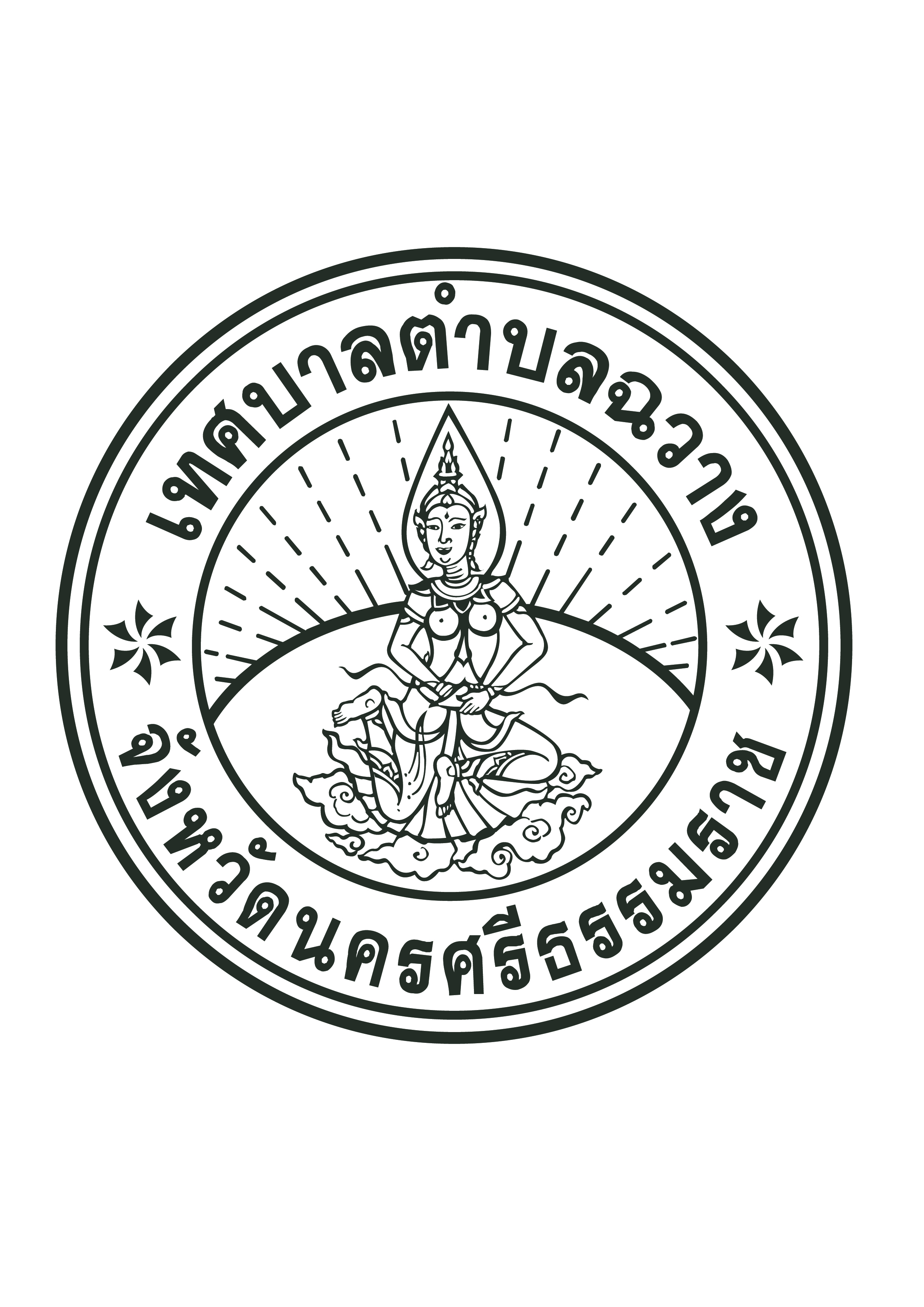 ข่าวประชาสัมพันธ์ประจำวันที่ 26 กรกฎาคม 2561ด้วยทางเทศบาลตำบลฉวางได้กำหนดจัดการแข่งขันกีฬาชุมชนสัมพันธ์  เทศบาลตำบลฉวาง  ครั้งที่ 12 ประจำปี 2561  ระหว่างวันที่ 29 กรกฎาคม 2561 – วันที่ 2 สิงหาคม 2561 โดยมีกำหนดการต่างๆ ดังนี้วันที่ 29 กรกฎาคม 2561เวลา 08.00 น. 	- ขบวนพาเหรดพร้อมกัน ณ สามแยกไทยประกันชีวิต สาขาฉวางเวลา 09.30 น.	- พิธีเปิดการแข่งขันกีฬาชุมชนสัมพันธ์ ครั้งที่ 12 โดย นายวิญญ์  สิทธิเชนทร์  ท้องถิ่นจังหวัดนครศรีธรรมราชเวลา10.00 น.		- ชมการแสดงเปิดสนามของโรงเรียนบ้านหาดทรายแก้วเวลา 10.30 น.	- การแข่งขันกีฬาเปตองและเวลา 15.00 น.เป็นต้นไป ตั้งแต่วันที่ 29 กรกฎาคม 2561 – วันที่ 2 สิงหาคม 2561 ชมการแข่งขันกีฬาฟุตบอล / วอลเลย์บอล และ ตะกร้อ ณ สนามหน้าที่ว่าการอำเภอฉวาง		จึงขอประชาสัมพันธ์ให้พี่น้องประชาชนทราบโดยทั่วกัน									เทศบาลตำบลฉวาง